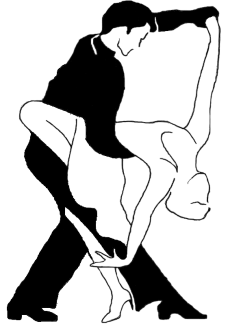 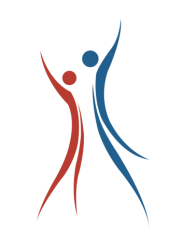 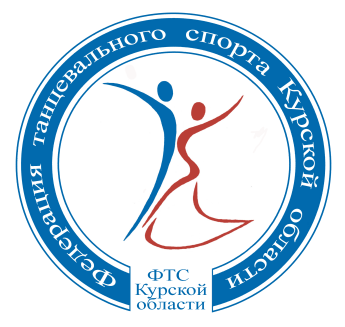 ПРЕДСТАВЛЯЮТ:соревнования по танцевальному спорту, посвященные 60-летию спортивных бальных танцев!дата проведения: 21 мая 2017 годаПрограмма соревнованийМАССОВЫЙ СПОРТКубки, Хобби и Сеньоры результаты подсчитываются по скейтинг системе.ВНИМАНИЕ! АКЦИЯ!Солисты и пары, зарегистрировавшиеся в четырёх группах, в пятой группе танцуют бесплатно.До встречи на паркете!Организатор:                                                                                                     ТСК «Элита»              			 Президент ФТС Курской области                                           	                Юрий Шабанов Союз танцевального спорта России
Федерация танцевального спорта Курской области Танцевально-спортивный клуб «Элита»Место проведенияг. Курск, Мегакомплекс Гринн, ул. Карла Маркса, 68 6 этаж, концертный залОрганизатор Танцевально-спортивный клуб «Элита», e-mail: ftskursk@mail.ru  Телефон для справок: 8-903-877-26-38, 8-906-692-62-52.Правила проведенияВ соответствии с правилами СТСРСудьиСудейская коллегия СТСР. Наличие свидетельства судьи обязательно.Регистрация По квалификационным книжкам, свидетельствам о рождении, медицинским справкам, полюсам о страховании от несчастных случаев за 1,5 часа до начала соревнований.Регистрационный взнос с участников                                                                                                                                                                                                                                                                                                                                                                                                                                   Не выше нормативов, установленных Правилами СТСР.Условия участия парПроезд, питание за счет, командирующих организаций.НаграждениепобедителейКубки, медали, дипломы для финалистовДопуск тренеровБесплатно, по списку тренеров, пары которых участвуют в турниреРазмер площадки20 х30 ламинат. Наличие накаблучников обязательно!Счетная комиссияSkating System 5.0 Свет В соответствии с Правилами СТСРМузыкаВ соответствии с Правилами СТСРВремя№ГруппаВозрастПрограмма1 – отделение 1 – отделение 1 – отделение 1 – отделение 1 – отделение Рег.   9.00Нач. 10.3001Дети  (соло)(2011 г. р. и моложе)W, SРег.   9.00Нач. 10.3002Дети 1 (соло, пары)(2008 – 2010 г. р.)W, S Рег.   9.00Нач. 10.3003Дети 2 (соло, пары)(2006 – 2007 г. р.)W, SРег.   9.00Нач. 10.3004Дети  (соло, пары)(2010 г. р. и моложе)W, S, ChРег.   9.00Нач. 10.3005Дети 1 (соло, пары)(2008 – 2009 г. р.)W, S, ChРег.   9.00Нач. 10.3006Дети 2 (соло, пары)(2006 – 2007 г. р.)W, S, ChРег.   9.00Нач. 10.3007Кубок Вальса (соло, пары)(2008 г. р. и моложе)WРег.   9.00Нач. 10.3008Кубок Самбы (соло, пары)(2008 г. р. и моложе)SРег.   9.00Нач. 10.3009Кубок Ча-ча-ча (соло, пары)(2008 г. р. и моложе)ChРег.   9.00Нач. 10.3010Кубок 2 танца (соло, пары)(2008 г. р. и моложе)W, SРег.   9.00Нач. 10.3011Кубок 3 танца (соло, пары)(2008 г. р. и моложе)W, S, Ch2 – отделение2 – отделение2 – отделение2 – отделение2 – отделениеРег.   11.30Нач. 13.0012Юниоры (соло, пары)(2002 – 2005 г. р.)W, S, ChРег.   11.30Нач. 13.0013Дети 2 (соло, пары)(2006 – 2007 г. р.)W, Q, S, ChРег.   11.30Нач. 13.0014Юниоры (соло, пары)(2002 – 2005 г. р.)W, Q, S, ChРег.   11.30Нач. 13.0015Дети 2 (соло, пары)(2006 – 2007 г. р.)W, Q, S, Ch, JРег.   11.30Нач. 13.0016Юниоры (соло, пары)(2002 – 2005 г. р.)W, Q, S, Ch, JРег.   11.30Нач. 13.0017Кубок Вальса (соло, пары)(2002 – 2007 г. р.)WРег.   11.30Нач. 13.0018Кубок Квикстепа (соло, пары)(2002 – 2007 г. р.)QРег.   11.30Нач. 13.0019Кубок Самбы (соло, пары)(2002 – 2007 г. р.)SРег.   11.30Нач. 13.0020Кубок Ча-ча-ча (соло, пары)(2002 – 2007 г. р.)ChРег.   11.30Нач. 13.0021Кубок Джайва (соло, пары)(2002 – 2007 г. р.)JРег.   11.30Нач. 13.0022Кубок 2 танца (соло, пары)(2002 – 2007 г. р.)W, SРег.   11.30Нач. 13.0023Кубок 3 танца (соло, пары)(2002 – 2007 г. р.)W, S, ChРег.   11.30Нач. 13.0024Кубок 4 танцев (соло, пары)(2002 – 2007 г. р.)W, Q, S, ChРег.   11.30Нач. 13.0025Кубок 5 танцев (соло, пары)(2002 – 2007 г. р.)W, Q, S, Ch, J3 – отделение3 – отделение3 – отделение3 – отделение3 – отделениеРег.  14.00Нач. 15.3026Леди (соло)(2001 г. р. и старше)W, Q, VРег.  14.00Нач. 15.3027Леди (соло)(2001 г. р. и старше)S, Ch, JРег.  14.00Нач. 15.3028Кубок Леди (соло)(2001 г. р. и старше)W, Q, VРег.  14.00Нач. 15.3029Кубок Леди (соло)(2001 г. р. и старше)S, Ch, JРег.  14.00Нач. 15.3030Хобби (пары)(2001 – 1982 г. р.)W, Q, VРег.  14.00Нач. 15.3031Хобби (пары)(2001 – 1982 г. р.)S, Ch, JРег.  14.00Нач. 15.3032Хобби (пары)(2001 – 1982 г. р.)W, Q, Т, VРег.  14.00Нач. 15.3033Хобби (пары)(2001 – 1982 г. р.)S, Ch, R, JРег.  14.00Нач. 15.3034Сеньоры (пары)(1982 г. р. и старше)W, Q, VРег.  14.00Нач. 15.3035Сеньоры (пары)(1982 г. р. и старше)S, Ch, JРег.  14.00Нач. 15.3036Сеньоры (пары)(1982 г. р. и старше)W, Q, Т, VРег.  14.00Нач. 15.3037Сеньоры (пары)(1982 г. р. и старше)S, Ch, R, J